Projektz dnia 13 września 2023 r.
Zatwierdzony przez 	UCHWAŁA NR LV. .2023RADY MIEJSKIEJ GMINY OSIECZNAz dnia 21 września 2023 r.w sprawie zatwierdzenia Planu Odnowy Miejscowości Trzebania na lata 2023-2030Na podstawie art. 18 ust. 2 pkt 6 ustawy z dnia 8 marca 1990 r. o samorządzie gminnym (t.j. Dz. U. z 2023 r.
poz. 40 ze zmianami) Rada Miejska Gminy Osieczna uchwala, co następuje:Zatwierdza się Plan Odnowy Miejscowości Trzebania na lata 2023-2030 przyjęty uchwałą nr 2/2023
Zebrania Mieszkańców wsi Trzebania z dnia 22 sierpnia 2023 r., stanowiący załącznik do niniejszej uchwały.Traci moc uchwała nr XV/141/2012 Rady Miejskiej w Osiecznej z dnia 27 kwietnia 2012 r. w sprawie
zatwierdzenia Planu Odnowy Miejscowości Trzebania.Wykonanie uchwały powierza się Burmistrzowi Gminy Osieczna.Uchwała wchodzi w życie z dniem podjęcia.Załącznik do Uchwały Nr LV. .2023
Rady Miejskiej Gminy Osieczna z dnia
21 września 2023 r.PLAN ODNOWY MIEJSCOWOŚCI
TRZEBANIA
na lata 2023 - 2030GMINA OSIECZNA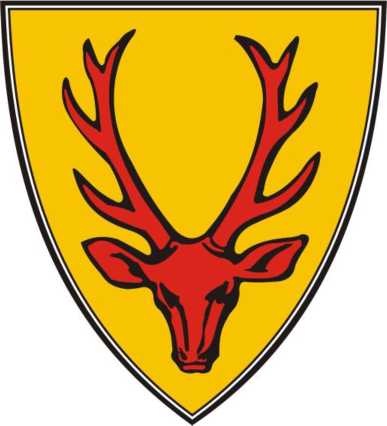 Urząd Gminy Osieczna
ul. Powstańców Wlkp. 6
64-113 Osieczna
tel. (065) 5350 016
e-mail: urzad@osieczna.plSpis Treści Spis treściWstępCharakterystyka miejscowości, w której będzie realizowana operacjaInwentaryzacja zasobów służących odnowie miejscowościZasoby środowiska przyrodniczegoDziedzictwo i otoczenie kulturowe wsiObiekty i terenyNajbliższe otoczenie wsiGospodarka i rolnictwoStruktura ludności wsi oraz istniejące organizacje społeczneInfrastruktura społeczna i technicznaInfrastruktura społecznainfrastruktura technicznaObszary o szczególnym znaczeniu dla zaspokajania potrzeb mieszkańców,
sprzyjających nawiązywaniu kontaktów społecznych, ze względu na położenie oraz
cechy funkcjonalno-przestrzenneAnaliza zasobów miejscowości - atuty i słabe stronyOcena mocnych i słabych stron miejscowości, w której będzie realizowana operacjaWizja stanu docelowegoArkusz Planowania8. Opis planowanych zadań inwestycyjnych i przedsięwzięć aktywizujących społeczność
lokalną w okresie co najmniej 7 lat od dnia przyjęcia planu odnowy miejscowości
w kolejności wynikającej z przyjętych priorytetów rozwoju miejscowości, z podaniem
szacunkowych kosztów ich realizacjiWstępCelem opracowania Planu Odnowy Miejscowości Trzebania jest sformułowanie strategii
rozwoju miejscowości, a przedmiotem jest:analiza zasobów miejscowości,analiza korzystnych i niekorzystnych cech wewnętrznych, oraz potencjalnych szans
i zagrożeń występujących w otoczeniu, które mogą mieć wpływ na przyszłość
miejscowości i jej mieszkańców,wizja rozwoju miejscowości,priorytety rozwojowe, cele i projekty.Miejscowość musi dysponować Planem Odnowy w celu wykorzystania w pełni
istniejącego potencjału i szans rozwojowych, w tym dostępu do środków pomocowych
pochodzących z Unii Europejskiej i funduszy krajowych.Charakterystyka miejscowości, w której będzie realizowana operacjaTrzebania położona jest w gminie Osieczna, w powiecie leszczyńskim,
województwie wielkopolskim. Administracyjnie jej powierzchnia wynosi 240,56 ha.
Miejscowość położona jest w odległości ok. 3 km od siedziby gminy - miasta Osieczna.
Trzebania zlokalizowana jest w następujących odległościach od większych ośrodków
miejskich:Leszna - ok. 8 kmPoznania - ok. 81 kmWrocławia - ok. 106 kmŚremu - ok. 31 kmGostynia - ok. 29 km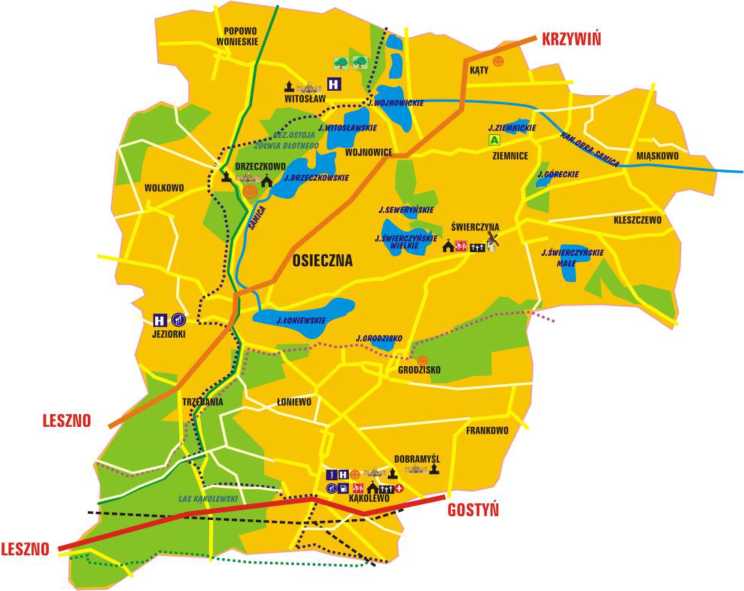         źródło: Urząd Gminy OsiecznaLokalizacja w niewielkiej odległości od stolicy gminy oraz siedziby powiatu miasta
Leszno jest niewątpliwym atutem. Blisko stąd do atrakcyjnych turystycznie ośrodków
miejskich. Zabudowania miejscowości składają się z dwóch grup. Pierwsza ,,stara” grupa
zabudowań znajduje się wzdłuż drogi gminnej którą, jadąc w głąb miejscowości, dojedzie się
do miejscowości Kąkolewo. Droga ta z jednej strony łączy się z drogą wojewódzką
a z drugiej strony z drogą krajową. Druga ,,nowa” zlokalizowana jest wśród pól pomiędzy
,,starą” grupą zabudowań a miastem Osieczna. Droga prowadząca do tych zabudowań łączy
się z drogą wojewódzką. Układ tych szlaków komunikacyjnych zapewnia mieszkańcom
miejscowości dogodne połączenia drogowe z ważniejszymi ośrodkami miejskimi w okolicy,
w tym głównie z miastem Osieczna, Leszno i stolicą regionu Poznaniem. Główna droga
prowadząca do miejscowości jest drogą wojewódzką i pokryta jest nawierzchnią asfaltową,
drogi gminne natomiast częściowo posiadają utwardzoną nawierzchnię a częściowo stanowią
drogi gruntowe. Drogi te częściowo posiadają także infrastrukturę towarzyszącą - chodniki,
zatoki autobusowe. Do swojej dyspozycji mieszkańcy mają świetlicę wiejską oraz
ogólnodostępny plac zabaw dla dzieci z elementami siłowni zewnętrznej. Trzebanię na koniec
grudnia 2022 r. zamieszkuje 48 osób.Inwentaryzacja zasobów służących odnowie miejscowościAnalizę zasobów miejscowości przeprowadzono na podstawie analizy dostępnych
danych statystycznych, opracowań książkowych na temat wsi Trzebania, danych
udostępnionych przez Urząd Gminy Osieczna oraz informacji udzielonych przez
mieszkańców wsi.Niniejszy dokument ma za zadanie opisanie stanu faktycznego miejscowości wraz
z jego otoczeniem, a następnie na podstawie tego opisu wyciągniecie wniosków i wskazanie
strategicznych kierunków rozwoju.Zasoby, w rozumieniu użytym w tym dokumencie to wszelkie elementy materialne
i niematerialne wsi i otaczającego ją obszaru, które mogą być wykorzystane obecnie bądź
w przyszłości w budowaniu i realizacji publicznych lub prywatnych przedsięwzięć z zakresu
odnowy wsi.W analizie zasobów wzięto pod uwagę następujące rodzaje zasobów:środowisko przyrodnicze,dziedzictwo i otoczenie kulturowe wsi,obiekty i tereny,najbliższe otoczenie wsi,gospodarkę i rolnictwo,strukturę ludności wsi oraz istniejące organizacje społeczne,infrastrukturę społeczną i techniczną.Zasoby środowiska przyrodniczegoRzeźba terenu wsi ukształtowała się w epoce lodowcowej. Miejscowość charakteryzuje
się raczej płaskim terenem, ale otaczają ją z każdej strony wzniesienia moreny czołowej.
W okolicy występują także liczne duże kompleksy leśne. Położenie miejscowości wśród
powyższych elementów stanowi jeden z ważniejszych atutów miejscowości.Zasadnym staje się zatem opisanie niektórych ważnych turystycznie elementów
przyrodniczych okolicznych terenów:rzeźba polodowcowa - sama miejscowość położona j est na płaskim terenie wśród pól
i łąk. Otoczona jest jednak wzgórzami moreny czołowej. Wzgórza te porośnięte są
dużymi kompleksami lasów sosnowych lub mieszanymi, sosnowo - liściastymi.
Tworzy to doskonałe warunki do prowadzenia aktywnej turystyki pieszej, konnej lub
rowerowej.jeziora - gmina leży na południowym krańcu Pojezierza Krzywińskiego,
stanowiącego fragment większej jednostki - Pojezierza Leszczyńskiego. Taka
lokalizacja powoduje występowanie na terenie gminy dziesięciu jezior. Trzebania
zlokalizowana jest w niewielkiej odległości od jednego z nich - jeziora Łoniewskiego
(ok. 3,5 km). Jego nazwa pochodzi od nazwy miejscowości, choć jezioro
administracyjnie zlokalizowane jest na gruntach miasta Osieczna. Powierzchnia
jeziora to ok. 102 ha, maksymalna głębokość wynosi 5,4 metra, a średnia 2,1 metra.
Jezioro wraz ze swoją infrastrukturą turystyczną stanowi doskonałe uzupełnienie
walorów wsi. Z miejscowości nad jezioro prowadzi częściowo droga wojewódzka,
a częściowo drogi powiatowe którymi można dojechać nad sam brzeg jeziora.obszary chronionego krajobrazu oraz obszary Natura 2000 - miejscowość położona
jest w niewielkiej odległości od w/w obszarów chronionych tj. obszaru chronionego
krajobrazu Krzywińsko - Osieckiego wraz z zadrzewieniami gen. Dezyderego
Chłapowskiego i kompleksem leśnym Osieczna-Góra oraz dwóch obszarów Natura
2000 - Zbiornik Wonieść oraz Zachodnie Pojezierze Krzywińskie.Dziedzictwo i otoczenie kulturowe wsiTrzebania należy do grupy starszych osad w gminie. Pierwsza wzmianka o miejscowości
pochodzi z 1360 r. Początkowo znajdował się tutaj tylko folwark z którego stopniowo
wydzielono parcele i utworzono szereg indywidualnych gospodarstw rolnych. Z gruntów
folwarcznych utworzono natomiast Państwowe Gospodarstwo Rolne. Z danych historycznych
wynika, że w zamierzchłych czasach miejscowość posiadała większą liczbę mieszkańców niż
obecnie. Okres zastoju wsi trwał od zakończenia I wojny światowej aż do lat 90-tych XX
wieku. Obecnie można zauważyć stopniowy rozwój budownictwa jednorodzinnego.Obecnie w miejscowości można wskazać jeden cenny z punktu widzenia architektury
obiekt. Jest to ,,Założenie folwarczne datowane na przełom XIX i XX wieku”. Majątek
w Trzebani należał do dziedziców w Osiecznej. Historyczne podwórze folwarku
zlokalizowane było w centralnej części wsi. Zabudowania folwarczne pochodzą z XIX/XX w.
Były to budynki inwentarskie i gospodarcze rozmieszczone na obrzeżach podwórza, tworząc
tym samym jego ogrodzenie. Dom pracowników folwarku znajduje się obecnie poza
podwórzem. Ochronie konserwatorskiej podlegają: układ przestrzenny, bryły budynków i ich
wystrój. W zasobach archiwalnych i dokumentacyjnych WUOZ Delegatura w Lesznie obiekt
posiada następującą dokumentację: karta założenia folwarcznego, karty adresowe.Obiekty i terenyMiejscowość posiada rozproszoną zabudowę wzdłuż dróg w związku z tym brak w nim
centralnego miejsca pełniącego funkcję ,,rynku”. Miejscem pełniącym taką funkcję jest teren
wokół budynku świetlicy wiejskiej. Zlokalizowany jest tam również ogólnodostępny plac
zabaw dla dzieci z elementami siłowni zewnętrznej.Sporadycznie wzdłuż posesji lub w otoczeniu poszczególnych budynków pojawiają się
fragmenty żywopłotów lub nasadzenia drzew i krzewów.Przy drodze gminnej zlokalizowany jest również zbiornik przeciwpożarowy. Zbiornik
stanowi własność gminy.5Wzdłuż drogi wojewódzkiej przecinającej wieś biegnie wytyczona i utwardzona ścieżka
rowerowa łącząca miasto Leszno oraz Osieczną.W pewnym oddaleniu od głównych zabudowań miejscowości ale na gruntach wsi
zlokalizowane jest również zrekultywowane składowisko odpadów komunalnych a także
nowoczesny Zakład Zagospodarowania Odpadów obsługujący gminę Osieczna i sąsiednie
gminy z subregionu leszczyńskiego.Przez wieś przebiegają międzygminne znakowane szlaki rowerowe nr 3, 4 oraz nr 10
tzw. osiecka pętla crossowa. Miejscowość przecina także Ziemiański Szlak Rowerowy.Najbliższe otoczenie wsiWieś graniczy bezpośrednio z następującymi miejscowościami: Leszno - oddalone
o ok. 8 km (dojazd drogą wojewódzką), Jeziorki - oddalone o około 5 km (dojazd drogą
wojewódzką i asfaltową drogą gminną lub gruntowymi drogami śródpolnymi), Osieczna -
oddalona o około 3 km (dojazd drogą wojewódzką), Łoniewo - oddalone o około 7 km
(dojazd drogą wojewódzką a następnie droga powiatową), oraz Kąkolewem - oddalone
o około 10 km (dojazd gminnymi drogami częściowo utwardzonymi a częściowo
o nawierzchni nieutwardzonej do drogi krajowej prowadzącej do Kąkolewo lub drogą
wojewódzką i drogami powiatowymi).Gospodarka i rolnictwoTrzebania otoczona jest polami uprawnymi, łąkami oraz dużymi kompleksami leśnymi.
Determinuje to typowy rolniczy charakter miejscowości. W agrostrukturze wyróżnić można
raczej małe gospodarstwa. Grunty po PGR natomiast kupił rolnik posiadający
wielkoobszarowe gospodarstwo zlokalizowane w sąsiedniej wsi Łoniewo.Głównym kierunkiem hodowli jest chów trzody chlewnej i bydła. Natomiast
w uprawach polowych dominuje uprawa zbóż. Od kilku lat obserwuje się procentowe
zwiększenie upraw zbóż ozimych. Wpływ na to mają występujące cykliczne ,,posuchy”
powodujące spadki plonów głównie wśród upraw jarych, bardziej narażonych na niedobory
wody w okresie wegetacji.Z uwagi na zmniejszającą się opłacalność rolnictwa część mieszkańców szuka pracy
w pobliskich ośrodkach miejskich.Na terenie wsi funkcjonują dwie firmy. Pierwsza to zakład produkcyjny
Przedsiębiorstwo Handlowo-Produkcyjne ,,Lubema”, zajmujące się produkcją świec oraz
zniczy. Pod względem wielkości zatrudnienia zalicza się ono do małych przedsiębiorstw.
Drugi z zakładów to Zakład Zagospodarowania Odpadów w Trzebani prowadzony przez
Miejski Zakład Oczyszczania z siedzibą w Lesznie. W Trzebani znajduje się składowisko
odpadów a także część recyklingowa zakładu związana z odzyskiem szkła, papieru, metalu
itd. Pozostałe obiekty Zakładu zlokalizowane są w Goli (stacja przeładunkowa) oraz
Henrykowie (punkt demontażu odpadów wielkogabarytowych i elektryczno-elektronicznych).
Zakład ten również zaliczany jest do małych zakładów. Swój ,,oddział” na terenie
miejscowości posiada także przedsiębiorstwo usług budowlano-drogowych ,,Latan”.Struktura ludności wsi oraz istniejące organizacje społeczneAnaliza danych demograficznych wsi Trzebania wskazuje, że będzie następował wzrost
liczby ludności w wieku poprodukcyjnym (tendencja ogólna obowiązująca w kraju), przy
zerowym trendzie wzrostu liczby ludności.Kształtowanie się liczby ludności we wsi Trzebania w latach 2015 - 20,22Trend ten jest spowodowany odpływem młodych ludzi z terenów wiejskich. Młodzież woli
mieszkać w większych miastach zamiast dojeżdżać lub pracować na wsi. Młodzi ludzie
szukają także atrakcyjnych, dobrze płatnych zajęć poza granicami kraju.Na terenie wsi na chwilę obecną brak jakichkolwiek działających organizacji
społecznych. Część mieszkańców wsi zaangażowanych jest jednak we funkcjonowanie oraz
działalność sportową Ludowego Zespołu Sportowego ,,Burza” Drzeczkowo, zajmującego się
upowszechnianiem kultury fizycznej - gra w tenisa stołowego.Infrastruktura społeczna i technicznaInfrastruktura społecznaMiejscowość posiada świetlicę wiejską. Budynek świetlicy został wybudowany w latach
2013-2014, w miejscu dotychczasowego drewnianego baraku postawionego w latach 50-ch
XX wieku. Zlokalizowana jest w połowie wsi przy drodze gminnej. Za świetlicą
zlokalizowany jest ogólnodostępny plac zabaw dla dzieci z elementami siłowni zewnętrznej.
Obiekty te stanowią centrum życia kulturalno-społecznego wsi. Mieszkańcy chcąc skorzystać
z oferty innych centrów kulturotwórczych np. biblioteki, domu kultury, muzeum muszą się
udać do sąsiednich miejscowości. Najbliższe punkty biblioteczne zlokalizowane są
w miejscowości Kąkolewo oraz Osieczna. Dom Kultury mieści się w mieście Osieczna.
Chcąc odwiedzić muzeum lub teatr należy się udać do miasta powiatowego Leszna. Dogodny
układ dróg ułatwia skorzystanie z bogatej oferty tych centrów.Infrastruktura technicznaMiejscowość posiada następującą infrastrukturę techniczną:sieć wodociągową - z ujęciem wody zlokalizowanym na terenie wsi. Sieć oraz ujęcie wody
obsługiwane są przez Zakład Usług Wodnych z siedzibą we Wschowie. Wszystkie
gospodarstwa domowe posiadają podłączenie do sieci. Także nowo powstające mają
możliwość takiego podłączenia,sieć energetyczną - wszystkie gospodarstwa domowe są podłączone do sieci,
- internet - usługa świadczona przez firmy zewnętrzne,sieć drogową - droga przecinająca miejscowość jest drogą wojewódzką. Wzdłuż tej drogi
umiejscowiona jest utwardzona ścieżka rowerowa łącząca miasto Leszno z miastem Osieczna.
Na wysokości przecięcia wsi przez drogę po obu jej stronach umiejscowione są zatoki
autobusowe wraz z przystankami. Natomiast zabudowania wsi zlokalizowane są przy dwóch
drogach gminnych. Pierwsza z dróg posiada częściowo utwardzoną nawierzchnię (trylinka)
a częściowo nawierzchnię gruntową. Droga ta w zwartej zabudowie wzdłuż pasa drogowego
posiada chodnik. Druga z dróg prowadząca do nowych zabudowań posiada nawierzchnię
utwardzoną trylinką i pozbawiona jest infrastruktury towarzyszącej,gospodarka komunalna - w zakresie usuwania odpadów komunalnych miejscowość
obsługiwana jest przez Komunalny Związek Gmin Regionu Leszczyńskiego z siedzibą
w Lesznie. Wyznaczony dla całej gminy Osieczna PSZOK zlokalizowany jest na terenie
składowiska odpadów właśnie w Trzebani,miejscowość nie posiada sieci ciepłowniczej, ogrzewanie budynków ciąży na
indywidualnych użytkownikach,miejscowość nie posiada także sieci kanalizacji sanitarnej, dlatego mieszkańcy gromadzą
nieczystości w szczelnych zbiornikach bezodpływowych lub oczyszczają ścieki
w przydomowych oczyszczalniach ścieków, skąd nieczystości trafiają na teren gminnej
oczyszczalni ścieków,miejscowość pozbawiona jest istniejącej sieci gazu ziemnego.Obszary o szczególnym znaczeniu dla zaspokajania potrzeb
mieszkańców, sprzyjających nawiązywaniu kontaktów społecznych, ze
względu na położenie oraz cechy funkcjonalno przestrzenneW miejscowości Trzebania można wyróżnić jeden obszar o szczególnym znaczeniu dla
zaspokajania potrzeb mieszkańców:Świetlica wiejska z placem zabaw i elementami siłowni zewnętrznej: teren zlokalizowany
w połowie wsi przy drodze gminnej. Miejsce spotkań, rekreacji i organizacji imprez
kulturalnych np. dożynek wiejskich - zaspokojenie potrzeb społecznych, rekreacyjnych
i kulturalnych.Analiza zasobów miejscowości - atuty i słabe stronyOcena mocnych i słabych stron miejscowości, w której będzie
realizowana operacjaNa podstawie analizy zinwentaryzowanych zasobów, opracowano korzystne i niekorzystne
cechy wewnętrzne miejscowości, jak i potencjalne szanse i zagrożenia występujące
w otoczeniu, które mogą mieć wpływ na przyszłość miejscowości i mieszkańców.Wizja stanu docelowegoNajważniejsze dla mieszkańców jest polepszenie warunków życia w miejscowości.
Przekłada się to na dwa kierunki działania. Jednym z nich jest poprawienie podstawowych
usług dla ludności oraz uczynienie miejscowości jako atrakcyjnej do zamieszkania
i wypoczynku.Dotyczy to przede wszystkim budowy, rozbudowy lub remontu istniejącej infrastruktury
technicznej: wodociągowej, kanalizacyjnej, światłowodowej, gazowej oraz sieci drogowej
(w tym chodników i ścieżek pieszo-rowerowych). Ma to bowiem bezpośrednie przełożenie na
komfort zamieszkania mieszkańców oraz przyciągnięcie potencjalnych inwestorów czy
turystów.10Arkusz planowaniaArkusz planowania - Plan Odnowy Miejscowości Trzebania zawiera układ wyznaczonych przez społeczność lokalną priorytetów rozwojowych,
celów oraz konkretnych projektów do realizacji. Poszczególne priorytety i projekty zgodne są z ustaloną wizją rozwoju Trzebani. W zależności
od zaawansowania prac, projekty powinny być uszczegółowione. Szczególnie ważne jest określenie kosztów związanych z ich wdrażaniem oraz
sposoby i źródła finansowania. Zwykle ma to największy wpływ na ustalanie harmonogramu realizacji planu.11Id: 0F3C3C8D-FAEA-4947-A86B-16230FB9A009. ProjektOpis planowanych zadań inwestycyjnych i przedsięwzięć aktywizujących społeczność lokalną w okresie co
najmniej 7 lat od dnia przyjęcia planu odnowy miejscowości w kolejności wynikającej z przyjętych priorytetów
rozwoju miejscowości, z podaniem szacunkowych kosztów ich realizacji12Id: 0F3C3C8D-FAEA-4947-A86B-16230FB9A009. ProjektUzasadnieniedo uchwały nr LV. .2023 Rady Miejskiej Gminy Osieczna z dnia 21 września 2023 r. w sprawie
zatwierdzenia Planu Odnowy Miejscowości Trzebania na lata 2023-2030Plan Odnowy Miejscowości jest dokumentem o charakterze planowania strategicznego. Opracowanie,
przyjęcie a następnie wdrożenie Planu Odnowy wiąże się z określonymi korzyściami dla społeczności lokalnej.
Jedną z przesłanek dla opracowania niniejszego Planu Odnowy Miejscowości Trzebania jest możliwość
ubiegania się o środki pomocowe Unii Europejskiej w ramach Programu Rozwoju Obszarów Wiejskich na lata
2014-2020. Dokument ten jest niezbędny jako załącznik do wniosku o dofinansowanie projektu.Burmistrz Gminy     Stanisław GlapiakRokLiczba ludności201557201655201754201850201948202047202148202248Rodzaj zasobuBrakJest o
znaczeniu
małymJest o
znaczeniu
ŚrednimJest o
znaczeniu
dużymŚrodowisko przyrodnicze-walory krajobrazu-walory klimatu (mikroklimat, wiatr, nasłonecznienie)-walory szaty roślinnej (parki, lasy)-cenne przyrodniczo obszary lub obiekty-świat zwierzęcy (ostoje siedliska)-osobliwości przyrodnicze-wody powierzchniowe (cieki, rzeki, stawy, jeziora)-podłoże, warunki hydrogeologiczne-gleby, kopalinyxxxxxxxxxŚrodowisko kulturowe-walory architektury i osobliwości kulturowe-walory zagospodarowania przestrzennego-zabytki-zespoły artystycznexxxxDziedzictwo religijne i historyczne-miejsca, osoby i przedmioty kultu-święta, odpusty, pielgrzymki-tradycje, obrzędy, gwara-legendy, podania i fakty historyczne-ważne postacie historycznexxxxx-specyficzne nazwyxObiekty i tereny-działki pod zabudowę mieszkaniowąx-działki pod domki letniskowe-działki pod zakłady usługowe i przemysłxx-pustostany	mieszkaniowe,	magazynowe	i	poprzemysłowex-tradycyjne obiekty gospodarski (kuźnie, młyny)-place i miejsca spotkańxx-miejsca sportu i rekreacjixGospodarska, rolnictwo-specyficzne produktyx-znane firmy produkcyjne i zakłady usługowe-możliwe do wykorzystania odpady poprodukcyjnexxSąsiedzi i przyjezdni-korzystne, atrakcyjne sąsiedztwo (duże miasto,
komunikacja, atrakcyjność turystyczna)-ruch tranzytowy-przyjezdni stali i sezonowixxx-baza turystycznaxInstytucje-placówki opieki społecznejx-ośrodki zdrowia, aptekix-szkoły, przedszkola, żłobkix-Instytucje Kultury-UGxLudzie, organizacje społeczne-Ochotnicza Straż Pożarnax-stowarzyszenia, towarzystwax-zespoły (muzyczne, sportowe)xMocne stronySłabe stronywalory turystyczne okolicy,dostępne zasoby przyrodnicze,dostęp mieszkańców do obiektu świetlicy
oraz placu zabaw,lokalizacja przy drodze wojewódzkiej.brak organizacji społecznych,brak sieci kanalizacji sanitarnej,brak sieci gazu ziemnego,część dróg posiada nieutwardzoną
nawierzchnię,rolnictwo nastawione typowo na
„produkcję” a nie na turystykę.SzanseZagrożenia- bliskość dużych lokalnych ośrodków- emigracja zarobkowa,miejskich,zapisanie rozwoju turystyki w strategii
rozwoju powiatu leszczyńskiego oraz miasta
i gminy Osieczna,dogodny układ komunikacyjny dróg,czyste, nieskażone środowisko
przyrodnicze,przebieg popularnej ścieżki rowerowej
przez miejscowość.ograniczone możliwości finansowe budżetu
gminy,ograniczone możliwości uzyskania pracyi niskie zarobki,brak zaangażowania społeczności lokalnej
w rozwój miejscowości,wzrost liczby ludności w wieku
poprodukcyjnym.Wizja:„Trzebania wymarzonym miejscem do zamieszkania, wypoczynku i rekreacji”Wizja:„Trzebania wymarzonym miejscem do zamieszkania, wypoczynku i rekreacji”Priorytet:„Zwiększenie atrakcyjności wsi i poprawienie infrastruktury”Priorytet:„Zwiększenie atrakcyjności wsi i poprawienie infrastruktury”Cel 1Cel 2Poprawa komunikacji i podstawowych usług dla ludnościPoprawa stanu istniejącej infrastruktury kulturalno-sportowejProjekty:Rozbudowa istniejącej sieci wodociągowej.Skanalizowanie wsi.Modernizacja dróg gminnych przebiegających przez miejscowość.Budowa „wzbudzanej” sygnalizacji świetlnej przy przejściu dla
pieszych przez drogę wojewódzką.Projekty:Rozbudowa istniejącego placu zabaw oraz zagospodarowanie
terenu.Odmulenie oraz zagospodarowanie istniejącego stawu pełniącego
funkcję zbiornika przeciwpożarowego.PriorytetCelProjektKolejność
realizacji/
terminKtoKosztyIPoprawa komunikacji i
podstawowych usług dla
ludnościRozbudowa istniejącej sieci wodociągowej1/
2023-2025Gmina Osieczna25 tys. złIPoprawa komunikacji i
podstawowych usług dla
ludnościSkanalizowanie wsi.2/
2024-2030Gmina Osieczna5 mln złIPoprawa komunikacji i
podstawowych usług dla
ludnościModernizacja dróg gminnych.3/
2024-2030Gmina Osieczna500 tys. złIPoprawa komunikacji i
podstawowych usług dla
ludnościBudowa „wzbudzanej” sygnalizacji świetlnej przy
przejściu dla pieszych przez drogę wojewódzką.4/
2024-2030Wielkopolski Zarząd Dróg
Wojewódzkich
Gmina Osieczna100 tys. złIPoprawa stanu
istniejącej infrastruktury
kulturalno-sportowejRozbudowa istniejącego placu zabaw oraz
zagospodarowanie terenu.1/
2025-2026Gmina Osieczna5 tys. złIPoprawa stanu
istniejącej infrastruktury
kulturalno-sportowejOdmulenie oraz zagospodarowanie istniejącego stawu
pełniącego funkcję zbiornika przeciwpożarowego.2/
2025-2026Gmina Osieczna20 tys. zł